Предмет: Појашњење конкурсне документације ЈНМВ број 11/2017 (питање постављено дана 4.10.2017. године на е-mail  адресу)Поводом захтева за додатним појашњењима од стране потенцијалног понуђача, које је формулисано на следећи начин:1. Да ли ћете прихватити понуду понуђача који је основан 2016. године и већ има неколико закључених уговора на већи износ од 1.000.000,00 динара без ПДВ-а, и није исказао нето губитак ?2. На који начин могу доказати финансијски капацитет, где тражите као доказ Извештај о бонитету, понуђачи који нису у обавези да утврђују финансијски резултат пословања (паушалац)?Комисија даје следеће одговоре:1. Конкурсном документацијом  је као услов из чл.76. Закона о јавним набавкама за пословни капацитет предвиђен следећи услов:“ да је у периоду од 3 године пре дана објављивања позива за подношење понуда на Порталу јавних набавки извршио услуге, које су предмет ове јавне набавке у вредности већој од 1.000.000,00 динара без ПДВ-а.Понуђач који путем тражених потврда докаже да је извршио услуге, које су предмет јавне набавке у било ком временском интервалу унутар рока од 3 године пре дана објављивања позива за подношење понуда на Порталу јавних набавки, испунио је овај услов.2. Законом о порезу на доходак грађана ("Сл. гласник РС", бр. 24/2001, 80/2002, 80/2002 - др. закон, 135/2004, 62/2006, 65/2006 - испр., 31/2009, 44/2009, 18/2010, 50/2011, 91/2011 - одлука УС, 7/2012 - усклађени дин. изн., 93/2012, 114/2012 - одлука УС, 8/2013 - усклађени дин. изн., 47/2013, 48/2013 - испр., 108/2013, 6/2014 - усклађени дин. изн., 57/2014, 68/2014 - др. закон, 5/2015 - усклађени дин. изн., 112/2015, 5/2016 - усклађени дин. изн. и 7/2017 - усклађени дин. изн.) предвиђено је право одређених предузетника да порез на приходе од самосталних делатности плаћају на паушално утврђен приход (паушално опорезивање). Како су  предузетници који порез плаћају на паушално утврђен приход дужни да воде само пословну књигу о оствареном промету, они не могу доказивати путем финансијских извештаја одсутство нето губитка. Понуђачи који паушално плаћају порез треба да у понуди доставе копију решења надлежног пореског органа о паушалном опорезивању. Уколико понуђачу у складу са чл.42. ст.3. Закона о порезу на доходак грађана није издато решење, понуђач треба да достави потврду или неки други документ  надлежног пореског органа, потписан од стране овлашћеног лица надлежног пореског органа и оверен печатом истог да је порески обвезник који паушално плаћа порез. Понуђач је такође дужан да достави изјаву под пуном и материјалном одговорошћу, потписану од стране овлашћеног лица и оверену печатом да у свом пословању није исказао нето губитак. 										КОМИСИЈА   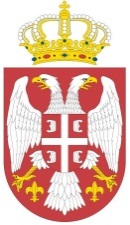 Република СрбијаМинистарство пољопривреде,ШУМАРСТВА И ВОДОПРИВРЕДЕУправа за аграрна плаћањаБулевар краља Александра 84, БеоградБрoj: 404-02-60/2017-07 Датум: 6.10.2017. године